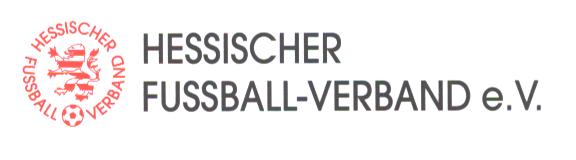 	Region:	IV Frankfurt	Kreis:	27 GelnhausenVerteiler: 	Vereine	Kreisfußballwart	KFA	Markus Breidenbach	Presse	Neue Siedlung 10		63636 Brachttal		Telefon: 06054 - 9070304		Mobil: 0172 - 1353197		Email:                                                                                                                   Markus.breidenbach@kfa-gelnhausen.de		Brachttal, 07.06.2024Einladung zu den Terminbesprechungen der KOL - KL C Saison 2024/2025Datum:	Donnerstag, den 11. Juli 2024Zeit:	19:00 UhrOrt:	Sportlerheim FC Germania Wächtersbach	                Tagesordnung   1. Eröffnung und Begrüßung / Feststellung der Anwesenheit   2. Besprechung der Terminvorschläge    3. Auf- und Abstiegsregelung / Relegation   4. Eintrittspreise / Ausweiskarten   5. Verschiedenes Bitte bringt zur Rundenbesprechung einen Spielplan der jeweiligen Spielklasse mit, vor Ort werden keine Spielpläne ausgelegt.Terminabsprachen sind im Zeitraum 18:30 bis 19 Uhr zu treffen, die Besprechung wird pünktlich um 19 Uhr beginnen.Es wird darum gebeten, dass jeder Verein mindestens 1 Vertreter entsendet, der die Bevollmächtigung für Spielverlegungen hat.Es besteht für alle Teilnahmepflicht, da es sich um eine Pflichtveranstaltung handelt.Mit freundlichen GrüßenMarkus Breidenbach